What we expect from a parent or carer:Please tell us if:There is anything in your child’s life that we need to knowThings that happen away from this setting can affect your child while they’re with us Please talk to us – we might be able to helpThere is a reason why your child is not attending, by ringing 2341097 on the first day of absenceYour child no longer needs their place with us. What you can expect from us:Safe, good quality learning environment operating under safeguarding children legislation & Ofsted regulationsWhile your child is with us, we will take good care of them and talk to you about anything important that we observeRegular, efficient and accurate record keepingIf your child transfers to another setting, we will share any information with that setting that will help to support your child’s move, safeguard them, and promote their welfareWe will contact you when your child hasn’t attended and you have not let us know the reason for their absencePrompt action regarding any problem you tell us about Support and assistance from staff when neededImportant information for parents and carers 2022-23Working Together to Safeguard ChildrenWe are committed to supporting all of our pupils & students and safeguarding their needsImportant information for you and your child:In Sheffield we have a number of ways to support children, young people and their families.These processes include:Information SharingEarly Help Family Common Assessment Framework Multi-Agency WorkingThis leaflet helps to explain these processes to you.Please ask us if you want some more information.Information Sharing:It is usual for workers in our setting to talk to you, your child and with other workers who are supporting you to share relevant information. We do this to identify and organise any support that is needed as quickly as possible.If you are worried about this or want to know more, please talk with us.Early Help or Family Common Assessment Framework:An assessment is a discussion between you & a member of staff to identify any support needs your child and family have. This discussion is written on a form called an Early Help Assessment (EHA) or Family Common Assessment Framework (FCAF) and it includes your thoughts and ideas. If you give your permission, the EHA or FCAF can be shared with others working with your child(ren) to save you explaining things over and over again.  We will talk with you about:Your child(ren)s individual circumstances and what support they might needOther issues within your family that you may need support with Ask a member of staff to show you these forms so that you can see what it involves.Multi-Agency Working:Multi-Agency Working:If different organisations are working with you it is useful for you all to meet so that support for your child can be discussed and agreed. The meetings can take place at a time and place that is convenient and comfortable for you.This way everyone can keep up to date, hear your views and work together better, keeping the focus on your child’s needs. Sometimes a worker will agree to co-ordinate the support for your child – this is called the ‘Lead Professional’ role.If different organisations are working with you it is useful for you all to meet so that support for your child can be discussed and agreed. The meetings can take place at a time and place that is convenient and comfortable for you.This way everyone can keep up to date, hear your views and work together better, keeping the focus on your child’s needs. Sometimes a worker will agree to co-ordinate the support for your child – this is called the ‘Lead Professional’ role.Let’s work together!Let’s work together!If anyone has a concern about the safety of any child or young person, there are people who can help. You can call in or ring us:If anyone has a concern about the safety of any child or young person, there are people who can help. You can call in or ring us:Diane Wilkinson – Designated Safeguarding Lead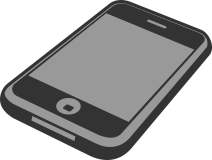 Steve Arbon-Davis – Deputy Designated Safeguarding LeadDiane Wilkinson – Designated Safeguarding LeadSteve Arbon-Davis – Deputy Designated Safeguarding LeadFurther information can be found at:https://www.nooklanejunior.co.ukand/or theSafeguarding Sheffield Children websiteFurther information can be found at:https://www.nooklanejunior.co.ukand/or theSafeguarding Sheffield Children website